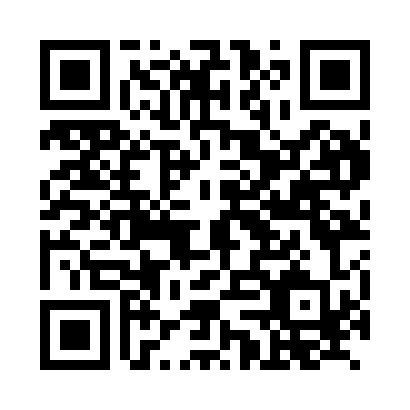 Prayer times for Ahausen, GermanyWed 1 May 2024 - Fri 31 May 2024High Latitude Method: Angle Based RulePrayer Calculation Method: Muslim World LeagueAsar Calculation Method: ShafiPrayer times provided by https://www.salahtimes.comDateDayFajrSunriseDhuhrAsrMaghribIsha1Wed3:085:491:205:248:5211:222Thu3:075:471:205:258:5411:253Fri3:065:451:205:268:5511:254Sat3:055:431:195:268:5711:265Sun3:045:411:195:278:5911:276Mon3:035:391:195:289:0111:277Tue3:035:371:195:299:0211:288Wed3:025:351:195:299:0411:299Thu3:015:341:195:309:0611:3010Fri3:005:321:195:319:0711:3011Sat3:005:301:195:319:0911:3112Sun2:595:281:195:329:1111:3213Mon2:585:271:195:339:1211:3214Tue2:585:251:195:339:1411:3315Wed2:575:241:195:349:1511:3416Thu2:565:221:195:359:1711:3417Fri2:565:201:195:359:1911:3518Sat2:555:191:195:369:2011:3619Sun2:555:171:195:369:2211:3720Mon2:545:161:195:379:2311:3721Tue2:545:151:195:389:2511:3822Wed2:535:131:195:389:2611:3923Thu2:535:121:205:399:2811:3924Fri2:525:111:205:399:2911:4025Sat2:525:101:205:409:3011:4126Sun2:515:081:205:409:3211:4127Mon2:515:071:205:419:3311:4228Tue2:515:061:205:429:3411:4229Wed2:505:051:205:429:3611:4330Thu2:505:041:205:439:3711:4431Fri2:505:031:215:439:3811:44